ПРАВИТЕЛЬСТВО РОССИЙСКОЙ ФЕДЕРАЦИИПОСТАНОВЛЕНИЕот 30 декабря 2003 г. N 794О ЕДИНОЙ ГОСУДАРСТВЕННОЙ СИСТЕМЕПРЕДУПРЕЖДЕНИЯ И ЛИКВИДАЦИИ ЧРЕЗВЫЧАЙНЫХ СИТУАЦИЙВо исполнение Федерального закона "О защите населения и территорий от чрезвычайных ситуаций природного и техногенного характера" и в целях совершенствования единой государственной системы предупреждения и ликвидации чрезвычайных ситуаций Правительство Российской Федерации постановляет:1. Утвердить прилагаемое Положение о единой государственной системе предупреждения и ликвидации чрезвычайных ситуаций.2. Министерству Российской Федерации по делам гражданской обороны, чрезвычайным ситуациям и ликвидации последствий стихийных бедствий по согласованию с федеральными органами исполнительной власти внести в 6-месячный срок в Правительство Российской Федерации предложения о возложении на федеральные органы исполнительной власти функций в области защиты населения и территорий от чрезвычайных ситуаций.3. Министерству транспорта Российской Федерации обеспечивать в первоочередном порядке по заявкам Министерства Российской Федерации по делам гражданской обороны, чрезвычайным ситуациям и ликвидации последствий стихийных бедствий доставку к зоне чрезвычайной ситуации и возвращение обратно сил, средств и специальных грузов, необходимых для предупреждения и ликвидации чрезвычайной ситуации, за счет средств, выделяемых Министерству Российской Федерации по делам гражданской обороны, чрезвычайным ситуациям и ликвидации последствий стихийных бедствий на ликвидацию чрезвычайных ситуаций.(в ред. Постановления Правительства РФ от 27.05.2005 N 335)4. Министерству Российской Федерации по делам гражданской обороны, чрезвычайным ситуациям и ликвидации последствий стихийных бедствий при организации и проведении работ по ликвидации чрезвычайных ситуаций использовать в установленном порядке для управления силами единой государственной системы предупреждения и ликвидации чрезвычайных ситуаций линии, каналы и средства единой сети электросвязи Российской Федерации.5. Признать утратившими силу:Постановление Правительства Российской Федерации от 5 ноября 1995 г. N 1113 "О единой государственной системе предупреждения и ликвидации чрезвычайных ситуаций" (Собрание законодательства Российской Федерации, 1995, N 46, ст. 4459);пункт 11 Постановления Правительства Российской Федерации от 22 апреля 1997 г. N 462 "О внесении изменений и дополнений в некоторые решения Правительства Российской Федерации по вопросам гражданской авиации" (Собрание законодательства Российской Федерации, 1997, N 17, ст. 2011);Постановление Правительства Российской Федерации от 10 апреля 2002 г. N 227 "О внесении дополнений и изменений в Положение о единой государственной системе предупреждения и ликвидации чрезвычайных ситуаций" (Собрание законодательства Российской Федерации, 2002, N 15, ст. 1439).Председатель ПравительстваРоссийской ФедерацииМ.КАСЬЯНОВУтвержденоПостановлением ПравительстваРоссийской Федерацииот 30 декабря 2003 г. N 794ПОЛОЖЕНИЕО ЕДИНОЙ ГОСУДАРСТВЕННОЙ СИСТЕМЕ ПРЕДУПРЕЖДЕНИЯИ ЛИКВИДАЦИИ ЧРЕЗВЫЧАЙНЫХ СИТУАЦИЙ1. Настоящее Положение определяет порядок организации и функционирования единой государственной системы предупреждения и ликвидации чрезвычайных ситуаций (РСЧС), далее именуемой единой системой.2. Единая система объединяет органы управления, силы и средства федеральных органов исполнительной власти, органов исполнительной власти субъектов Российской Федерации, органов местного самоуправления и организаций, в полномочия которых входит решение вопросов по защите населения и территорий от чрезвычайных ситуаций, в том числе по обеспечению безопасности людей на водных объектах, и осуществляет свою деятельность в целях выполнения задач, предусмотренных Федеральным законом "О защите населения и территорий от чрезвычайных ситуаций природного и техногенного характера".(в ред. Постановления Правительства РФ от 28.12.2019 N 1934)3. Единая система, состоящая из функциональных и территориальных подсистем, действует на федеральном, межрегиональном, региональном, муниципальном и объектовом уровнях.(п. 3 в ред. Постановления Правительства РФ от 27.05.2005 N 335)4. Функциональные подсистемы единой системы создаются федеральными органами исполнительной власти и государственными корпорациями согласно приложению для организации работы в области защиты населения и территорий от чрезвычайных ситуаций в сфере деятельности этих органов и государственных корпораций.(в ред. Постановления Правительства РФ от 28.12.2019 N 1934)Организация, состав сил и средств функциональных подсистем, а также порядок их деятельности определяются положениями о них, утверждаемыми руководителями федеральных органов исполнительной власти и государственных корпораций по согласованию с Министерством Российской Федерации по делам гражданской обороны, чрезвычайным ситуациям и ликвидации последствий стихийных бедствий.(в ред. Постановлений Правительства РФ от 10.03.2009 N 219, от 30.11.2016 N 1267, от 28.12.2019 N 1934)Положение о функциональной подсистеме реагирования и ликвидации последствий аварий с ядерным оружием в Российской Федерации, а также положения о других функциональных подсистемах единой системы, создаваемых федеральными органами исполнительной власти в соответствии с решениями Правительства Российской Федерации, утверждаются Правительством Российской Федерации по представлениям федеральных органов исполнительной власти, согласованным с Министерством Российской Федерации по делам гражданской обороны, чрезвычайным ситуациям и ликвидации последствий стихийных бедствий.(в ред. Постановления Правительства РФ от 27.05.2005 N 335)5. Территориальные подсистемы единой системы создаются в субъектах Российской Федерации для предупреждения и ликвидации чрезвычайных ситуаций в пределах их территорий и состоят из звеньев, соответствующих административно-территориальному делению этих территорий.Организация, состав сил и средств территориальных подсистем, а также порядок их деятельности определяются положениями о них, утверждаемыми в установленном порядке органами исполнительной власти субъектов Российской Федерации.6. На каждом уровне единой системы создаются координационные органы, постоянно действующие органы управления, органы повседневного управления, силы и средства, резервы финансовых и материальных ресурсов, системы связи и оповещения органов управления и сил единой системы, системы оповещения населения о чрезвычайных ситуациях и системы информирования населения о чрезвычайных ситуациях.При этом системы оповещения населения о чрезвычайных ситуациях, в том числе системы экстренного оповещения населения об угрозе возникновения или о возникновении чрезвычайных ситуаций, создаются только на региональном, муниципальном и объектовом уровнях единой системы.(п. 6 в ред. Постановления Правительства РФ от 15.02.2014 N 109)7. Координационными органами единой системы являются:на федеральном и межрегиональном уровнях - Правительственная комиссия по предупреждению и ликвидации чрезвычайных ситуаций и обеспечению пожарной безопасности, комиссии по предупреждению и ликвидации чрезвычайных ситуаций и обеспечению пожарной безопасности федеральных органов исполнительной власти и государственных корпораций. При угрозе возникновения и (или) возникновении отдельных чрезвычайных ситуаций Правительство Российской Федерации вправе принять решение об осуществлении им полномочий координационного органа единой государственной системы предупреждения и ликвидации чрезвычайных ситуаций;(в ред. Постановлений Правительства РФ от 10.03.2009 N 219, от 30.11.2016 N 1267, от 28.12.2019 N 1934, от 02.04.2020 N 418)на региональном уровне (в пределах территории субъекта Российской Федерации) - комиссии по предупреждению и ликвидации чрезвычайных ситуаций и обеспечению пожарной безопасности субъектов Российской Федерации;(в ред. Постановлений Правительства РФ от 27.05.2005 N 335, от 28.12.2019 N 1934)на муниципальном уровне - комиссии по предупреждению и ликвидации чрезвычайных ситуаций и обеспечению пожарной безопасности муниципальных образований;(в ред. Постановления Правительства РФ от 28.12.2019 N 1934)на объектовом уровне - комиссии по предупреждению и ликвидации чрезвычайных ситуаций и обеспечению пожарной безопасности организаций, в полномочия которых входит решение вопросов по защите населения и территорий от чрезвычайных ситуаций, в том числе по обеспечению безопасности людей на водных объектах.(в ред. Постановления Правительства РФ от 28.12.2019 N 1934)Абзац утратил силу. - Постановление Правительства РФ от 28.12.2019 N 1934.8. Образование, реорганизация и упразднение комиссий по предупреждению и ликвидации чрезвычайных ситуаций и обеспечению пожарной безопасности, определение их компетенции, утверждение руководителей и персонального состава осуществляются соответственно Правительством Российской Федерации, федеральными органами исполнительной власти, государственными корпорациями, органами исполнительной власти субъектов Российской Федерации, органами местного самоуправления и организациями.(в ред. Постановлений Правительства РФ от 27.05.2005 N 335, от 28.12.2019 N 1934)Компетенция комиссий по предупреждению и ликвидации чрезвычайных ситуаций и обеспечению пожарной безопасности, а также порядок принятия решений определяются в положениях о них или в решениях об их образовании.(в ред. Постановления Правительства РФ от 27.05.2005 N 335)Комиссии по предупреждению и ликвидации чрезвычайных ситуаций и обеспечению пожарной безопасности федеральных органов исполнительной власти и государственных корпораций возглавляют руководители федеральных органов исполнительной власти и государственных корпораций или их заместители. Комиссии по предупреждению и ликвидации чрезвычайных ситуаций и обеспечению пожарной безопасности субъектов Российской Федерации возглавляют высшие должностные лица субъектов Российской Федерации (руководители высших исполнительных органов государственной власти субъектов Российской Федерации). Комиссии по предупреждению и ликвидации чрезвычайных ситуаций и обеспечению пожарной безопасности муниципальных образований возглавляют главы местных администраций. Комиссии по предупреждению и ликвидации чрезвычайных ситуаций и обеспечению пожарной безопасности организаций, в полномочия которых входит решение вопросов по защите населения и территорий от чрезвычайных ситуаций, в том числе по обеспечению безопасности людей на водных объектах, возглавляют руководители организаций или их заместители.(в ред. Постановления Правительства РФ от 28.12.2019 N 1934)Для оценки обстановки, координации сил единой системы в зонах чрезвычайных ситуаций, подготовки проектов решений, направленных на ликвидацию чрезвычайных ситуаций, при комиссиях по предупреждению и ликвидации чрезвычайных ситуаций и обеспечению пожарной безопасности субъектов Российской Федерации создаются постоянно действующие оперативные штабы.(абзац введен Постановлением Правительства РФ от 10.12.2021 N 2252)Постоянно действующие оперативные штабы возглавляют руководители территориальных органов Министерства Российской Федерации по делам гражданской обороны, чрезвычайным ситуациям и ликвидации последствий стихийных бедствий.(абзац введен Постановлением Правительства РФ от 10.12.2021 N 2252)Состав постоянно действующих оперативных штабов, их полномочия и порядок работы определяются решениями комиссий по предупреждению и ликвидации чрезвычайных ситуаций и обеспечению пожарной безопасности субъектов Российской Федерации.(абзац введен Постановлением Правительства РФ от 10.12.2021 N 2252)9. Основными задачами комиссий по предупреждению и ликвидации чрезвычайных ситуаций и обеспечению пожарной безопасности в соответствии с их компетенцией являются:(в ред. Постановления Правительства РФ от 27.05.2005 N 335)а) разработка предложений по реализации государственной политики в области предупреждения и ликвидации чрезвычайных ситуаций и обеспечения пожарной безопасности;(в ред. Постановления Правительства РФ от 27.05.2005 N 335)б) координация деятельности органов управления и сил федеральных органов исполнительной власти, государственных корпораций, органов исполнительной власти субъектов Российской Федерации, органов местного самоуправления и организаций по предупреждению и ликвидации чрезвычайных ситуаций на соответствующих уровнях единой системы;(пп. "б" в ред. Постановления Правительства РФ от 28.12.2019 N 1934)в) обеспечение согласованности действий федеральных органов исполнительной власти, государственных корпораций, органов исполнительной власти субъектов Российской Федерации, органов местного самоуправления и организаций при решении задач в области предупреждения и ликвидации чрезвычайных ситуаций и обеспечения пожарной безопасности, а также восстановления и строительства жилых домов, объектов жилищно-коммунального хозяйства, социальной сферы, производственной и инженерной инфраструктуры, поврежденных и разрушенных в результате чрезвычайных ситуаций;(в ред. Постановлений Правительства РФ от 27.05.2005 N 335, от 28.12.2019 N 1934)г) рассмотрение вопросов о привлечении сил и средств гражданской обороны к организации и проведению мероприятий по предотвращению и ликвидации чрезвычайных ситуаций в порядке, установленном федеральным законом;(пп. "г" введен Постановлением Правительства РФ от 27.05.2005 N 335)д) рассмотрение вопросов об организации оповещения и информирования населения о чрезвычайных ситуациях.(пп. "д" введен Постановлением Правительства РФ от 15.02.2014 N 109)Иные задачи могут быть возложены на соответствующие комиссии по предупреждению и ликвидации чрезвычайных ситуаций и обеспечению пожарной безопасности решениями Правительства Российской Федерации, федеральных органов исполнительной власти, государственных корпораций, органов исполнительной власти субъектов Российской Федерации, органов местного самоуправления и организаций в соответствии с законодательством Российской Федерации, законодательством субъектов Российской Федерации и нормативными правовыми актами органов местного самоуправления.(в ред. Постановления Правительства РФ от 28.12.2019 N 1934)10. Постоянно действующими органами управления единой системы являются:на федеральном уровне - Министерство Российской Федерации по делам гражданской обороны, чрезвычайным ситуациям и ликвидации последствий стихийных бедствий, а также образованные для решения задач в области защиты населения и территорий от чрезвычайных ситуаций подразделения федеральных органов исполнительной власти и государственных корпораций;(в ред. Постановлений Правительства РФ от 30.11.2016 N 1267, от 28.12.2019 N 1934)на межрегиональном уровне - территориальные органы Министерства Российской Федерации по делам гражданской обороны, чрезвычайным ситуациям и ликвидации последствий стихийных бедствий, расположенные в субъектах Российской Федерации, в которых находятся центры соответствующих федеральных округов;(в ред. Постановления Правительства РФ от 28.12.2019 N 1934)на региональном уровне - территориальные органы Министерства Российской Федерации по делам гражданской обороны, чрезвычайным ситуациям и ликвидации последствий стихийных бедствий;(в ред. Постановления Правительства РФ от 28.12.2019 N 1934)на муниципальном уровне - создаваемые при органах местного самоуправления органы, специально уполномоченные на решение задач в области защиты населения и территорий от чрезвычайных ситуаций;(в ред. Постановления Правительства РФ от 30.11.2016 N 1267)на объектовом уровне - структурные подразделения организаций, специально уполномоченные на решение задач в области защиты населения и территорий от чрезвычайных ситуаций.(в ред. Постановления Правительства РФ от 30.11.2016 N 1267)Постоянно действующие органы управления единой системы создаются и осуществляют свою деятельность в порядке, установленном законодательством Российской Федерации.(в ред. Постановления Правительства РФ от 30.11.2016 N 1267)Компетенция и полномочия постоянно действующих органов управления единой системы определяются соответствующими положениями о них или уставами указанных органов управления.Для осуществления экспертной поддержки в области защиты населения и территорий от чрезвычайных ситуаций, обеспечения пожарной безопасности, безопасности людей на водных объектах при постоянно действующих органах управления единой системы могут создаваться экспертные советы.(абзац введен Постановлением Правительства РФ от 16.07.2009 N 577)(п. 10 в ред. Постановления Правительства РФ от 27.05.2005 N 335)11. Органами повседневного управления единой системы являются:на федеральном уровне - Национальный центр управления в кризисных ситуациях Министерства Российской Федерации по делам гражданской обороны, чрезвычайным ситуациям и ликвидации последствий стихийных бедствий, а также организации (подразделения), обеспечивающие деятельность федеральных органов исполнительной власти и государственных корпораций в области защиты населения и территорий от чрезвычайных ситуаций, управления силами и средствами, предназначенными и привлекаемыми для предупреждения и ликвидации чрезвычайных ситуаций, осуществления обмена информацией и оповещения населения о чрезвычайных ситуациях;на межрегиональном уровне - центры управления в кризисных ситуациях территориальных органов Министерства Российской Федерации по делам гражданской обороны, чрезвычайным ситуациям и ликвидации последствий стихийных бедствий, расположенных в субъектах Российской Федерации, в которых находятся центры соответствующих федеральных округов, а также организации (подразделения) территориальных органов федеральных органов исполнительной власти межрегионального уровня, обеспечивающие деятельность этих органов в области защиты населения и территорий от чрезвычайных ситуаций, управления силами и средствами, предназначенными и привлекаемыми для предупреждения и ликвидации чрезвычайных ситуаций, осуществления обмена информацией и оповещения населения о чрезвычайных ситуациях на межрегиональном уровне;на региональном уровне - центры управления в кризисных ситуациях территориальных органов Министерства Российской Федерации по делам гражданской обороны, чрезвычайным ситуациям и ликвидации последствий стихийных бедствий, а также организации (подразделения) территориальных органов федеральных органов исполнительной власти по субъектам Российской Федерации и организации (подразделения) органов исполнительной власти субъектов Российской Федерации, обеспечивающие деятельность этих органов в области защиты населения и территорий от чрезвычайных ситуаций, управления силами и средствами, предназначенными и привлекаемыми для предупреждения и ликвидации чрезвычайных ситуаций, осуществления обмена информацией и оповещения населения о чрезвычайных ситуациях;на муниципальном уровне - единые дежурно-диспетчерские службы муниципальных образований, подведомственные органам местного самоуправления, дежурно-диспетчерские службы экстренных оперативных служб, а также другие организации (подразделения), обеспечивающие деятельность органов местного самоуправления в области защиты населения и территорий от чрезвычайных ситуаций, управления силами и средствами, предназначенными и привлекаемыми для предупреждения и ликвидации чрезвычайных ситуаций, осуществления обмена информацией и оповещения населения о чрезвычайных ситуациях;на объектовом уровне - подразделения организаций, обеспечивающие их деятельность в области защиты населения и территорий от чрезвычайных ситуаций, управления силами и средствами, предназначенными и привлекаемыми для предупреждения и ликвидации чрезвычайных ситуаций, осуществления обмена информацией и оповещения населения о чрезвычайных ситуациях.Компетенция и полномочия органов повседневного управления единой системы определяются соответствующими положениями о них или уставами указанных органов управления.(п. 11 в ред. Постановления Правительства РФ от 28.12.2019 N 1934)11(1). Обеспечение координации деятельности органов повседневного управления единой системы и гражданской обороны (в том числе управления силами и средствами единой системы, силами и средствами гражданской обороны), организации информационного взаимодействия федеральных органов исполнительной власти, органов исполнительной власти субъектов Российской Федерации, органов местного самоуправления и организаций при решении задач в области защиты населения и территорий от чрезвычайных ситуаций и гражданской обороны, а также при осуществлении мер информационной поддержки принятия решений в области защиты населения и территорий от чрезвычайных ситуаций и гражданской обороны в установленном порядке осуществляют:а) на федеральном уровне - Национальный центр управления в кризисных ситуациях Министерства Российской Федерации по делам гражданской обороны, чрезвычайным ситуациям и ликвидации последствий стихийных бедствий;(пп. "а" в ред. Постановления Правительства РФ от 28.12.2019 N 1934)б) на межрегиональном уровне - центры управления в кризисных ситуациях территориальных органов Министерства Российской Федерации по делам гражданской обороны, чрезвычайным ситуациям и ликвидации последствий стихийных бедствий, расположенных в субъектах Российской Федерации, в которых находятся центры соответствующих федеральных округов;(пп. "б" в ред. Постановления Правительства РФ от 28.12.2019 N 1934)в) на региональном уровне - центры управления в кризисных ситуациях территориальных органов Министерства Российской Федерации по делам гражданской обороны, чрезвычайным ситуациям и ликвидации последствий стихийных бедствий;(пп. "в" в ред. Постановления Правительства РФ от 28.12.2019 N 1934)г) на муниципальном уровне - единые дежурно-диспетчерские службы муниципальных образований.(пп. "г" введен Постановлением Правительства РФ от 28.12.2019 N 1934)(п. 11(1) введен Постановлением Правительства РФ от 30.11.2016 N 1267)12. Размещение органов управления единой системы в зависимости от обстановки осуществляется на стационарных или подвижных пунктах управления, оснащаемых техническими средствами управления, средствами связи, оповещения и жизнеобеспечения, поддерживаемых в состоянии постоянной готовности к использованию.13. К силам и средствам единой системы относятся специально подготовленные силы и средства федеральных органов исполнительной власти, государственных корпораций, органов исполнительной власти субъектов Российской Федерации, органов местного самоуправления, организаций и общественных объединений, предназначенные и выделяемые (привлекаемые) для предупреждения и ликвидации чрезвычайных ситуаций.(в ред. Постановления Правительства РФ от 28.12.2019 N 1934)Состав сил и средств единой системы определяется Правительством Российской Федерации.Силы и средства гражданской обороны привлекаются к организации и проведению мероприятий по предотвращению и ликвидации чрезвычайных ситуаций федерального и регионального характера в порядке, установленном федеральным законом.(абзац введен Постановлением Правительства РФ от 27.05.2005 N 335)14. В состав сил и средств каждого уровня единой системы входят силы и средства постоянной готовности, предназначенные для оперативного реагирования на чрезвычайные ситуации и проведения работ по их ликвидации (далее - силы постоянной готовности).Основу сил постоянной готовности составляют аварийно-спасательные службы, аварийно-спасательные формирования, иные службы и формирования, оснащенные специальной техникой, оборудованием, снаряжением, инструментом, материалами с учетом обеспечения проведения аварийно-спасательных и других неотложных работ в зоне чрезвычайной ситуации в течение не менее 3 суток.Перечень сил постоянной готовности федерального уровня утверждается Правительством Российской Федерации по представлению Министерства Российской Федерации по делам гражданской обороны, чрезвычайным ситуациям и ликвидации последствий стихийных бедствий, согласованному с заинтересованными федеральными органами исполнительной власти, государственными корпорациями, органами исполнительной власти субъектов Российской Федерации и организациями.(в ред. Постановления Правительства РФ от 28.12.2019 N 1934)Перечень сил постоянной готовности территориальных подсистем утверждается органами исполнительной власти субъектов Российской Федерации по согласованию с Министерством Российской Федерации по делам гражданской обороны, чрезвычайным ситуациям и ликвидации последствий стихийных бедствий.Состав и структуру сил постоянной готовности определяют создающие их федеральные органы исполнительной власти, государственные корпорации, органы исполнительной власти субъектов Российской Федерации, органы местного самоуправления, организации и общественные объединения исходя из возложенных на них задач по предупреждению и ликвидации чрезвычайных ситуаций.(в ред. Постановления Правительства РФ от 28.12.2019 N 1934)15. Координацию деятельности аварийно-спасательных служб, аварийно-спасательных формирований, общественных объединений, участвующих в проведении аварийно-спасательных работ и действующих на всей или большей части территории Российской Федерации, а также всех видов пожарной охраны осуществляет в установленном порядке Министерство Российской Федерации по делам гражданской обороны, чрезвычайным ситуациям и ликвидации последствий стихийных бедствий.(в ред. Постановления Правительства РФ от 27.05.2005 N 335)Координацию деятельности аварийно-спасательных служб и аварийно-спасательных формирований на территориях субъектов Российской Федерации осуществляют в установленном порядке территориальные органы Министерства Российской Федерации по делам гражданской обороны, чрезвычайным ситуациям и ликвидации последствий стихийных бедствий.(в ред. Постановлений Правительства РФ от 27.05.2005 N 335, от 28.12.2019 N 1934)Координацию деятельности аварийно-спасательных служб и аварийно-спасательных формирований на территориях муниципальных образований осуществляют органы, специально уполномоченные на решение задач в области защиты населения и территорий от чрезвычайных ситуаций при органах местного самоуправления.(абзац введен Постановлением Правительства РФ от 27.05.2005 N 335; в ред. Постановления Правительства РФ от 16.06.2022 N 1091)16. Привлечение аварийно-спасательных служб и аварийно-спасательных формирований к ликвидации чрезвычайных ситуаций осуществляется в соответствии со статьей 13 Федерального закона "Об аварийно-спасательных службах и статусе спасателей".(в ред. Постановления Правительства РФ от 28.12.2019 N 1934)абзац утратил силу. - Постановление Правительства РФ от 28.12.2019 N 1934;абзац утратил силу. - Постановление Правительства РФ от 30.11.2016 N 1267;абзацы четвертый - пятый утратили силу. - Постановление Правительства РФ от 28.12.2019 N 1934.Общественные аварийно-спасательные формирования могут участвовать в соответствии с законодательством Российской Федерации в ликвидации чрезвычайных ситуаций и действуют под руководством соответствующих органов управления единой системы.(в ред. Постановления Правительства РФ от 27.05.2005 N 335)17. Специально подготовленные силы и средства Вооруженных Сил Российской Федерации, других войск, воинских формирований и органов, выполняющих задачи в области обороны, привлекаются для ликвидации чрезвычайных ситуаций в порядке, определяемом Президентом Российской Федерации.Силы и средства органов внутренних дел Российской Федерации, включая территориальные органы, применяются при ликвидации чрезвычайных ситуаций в соответствии с задачами, возложенными на них законами и иными нормативными правовыми актами Российской Федерации.18. Подготовка работников федеральных органов исполнительной власти, государственных корпораций, органов исполнительной власти субъектов Российской Федерации, органов местного самоуправления и организаций, специально уполномоченных решать задачи по предупреждению и ликвидации чрезвычайных ситуаций и включенных в состав органов управления единой системы, организуется в порядке, установленном Правительством Российской Федерации.(в ред. Постановления Правительства РФ от 28.12.2019 N 1934)Методическое руководство, координацию и контроль за подготовкой населения в области защиты от чрезвычайных ситуаций осуществляет Министерство Российской Федерации по делам гражданской обороны, чрезвычайным ситуациям и ликвидации последствий стихийных бедствий.19. Готовность аварийно-спасательных служб и аварийно-спасательных формирований к реагированию на чрезвычайные ситуации и проведению работ по их ликвидации проверяется в ходе аттестации, а также в ходе проверок, осуществляемых в пределах своих полномочий Министерством Российской Федерации по делам гражданской обороны, чрезвычайным ситуациям и ликвидации последствий стихийных бедствий и его территориальными органами, органами государственного надзора и контроля, а также федеральными органами исполнительной власти, органами исполнительной власти субъектов Российской Федерации, органами местного самоуправления и организациями, создающими указанные службы и формирования.(п. 19 в ред. Постановления Правительства РФ от 27.05.2005 N 335)20. Для ликвидации чрезвычайных ситуаций создаются и используются:абзац утратил силу. - Постановление Правительства РФ от 28.12.2019 N 1934;запасы материальных ценностей для обеспечения неотложных работ по ликвидации последствий чрезвычайных ситуаций, находящиеся в составе государственного материального резерва;резервы финансовых и материальных ресурсов федеральных органов исполнительной власти;(в ред. Постановления Правительства РФ от 27.05.2005 N 335)резервы финансовых и материальных ресурсов субъектов Российской Федерации, органов местного самоуправления и организаций.Порядок создания, использования и восполнения резервов финансовых и материальных ресурсов определяется законодательством Российской Федерации, законодательством субъектов Российской Федерации и нормативными правовыми актами органов местного самоуправления и организациями.(в ред. Постановления Правительства РФ от 27.05.2005 N 335)Номенклатура и объем резервов материальных ресурсов для ликвидации чрезвычайных ситуаций, а также контроль за их созданием, хранением, использованием и восполнением устанавливаются создающим их органом.21. Управление единой системой осуществляется с использованием систем связи и оповещения, представляющих собой организационно-техническое объединение сил, средств связи и оповещения, сетей вещания, каналов сети связи общего пользования и ведомственных сетей связи, обеспечивающих доведение информации и сигналов оповещения до органов управления и сил единой системы.(в ред. Постановления Правительства РФ от 15.02.2014 N 109)Абзац утратил силу. - Постановление Правительства РФ от 15.02.2014 N 109.22. Информационное обеспечение в единой системе осуществляется с использованием автоматизированной информационно-управляющей системы, представляющей собой совокупность технических систем, средств связи и оповещения, автоматизации и информационных ресурсов, обеспечивающей обмен данными, подготовку, сбор, хранение, обработку, анализ и передачу информации.Для приема сообщений о чрезвычайных ситуациях, в том числе вызванных пожарами, используются единый номер вызова экстренных оперативных служб "112" и номер приема сообщений о пожарах и чрезвычайных ситуациях, назначаемый федеральным органом исполнительной власти в области связи.(в ред. Постановления Правительства РФ от 22.12.2011 N 1101)Сбор и обмен информацией в области защиты населения и территорий от чрезвычайных ситуаций и обеспечения пожарной безопасности осуществляется федеральными органами исполнительной власти, государственными корпорациями, органами исполнительной власти субъектов Российской Федерации, органами местного самоуправления и организациями в порядке, установленном Правительством Российской Федерации.(в ред. Постановления Правительства РФ от 28.12.2019 N 1934)Сроки и формы представления указанной информации устанавливаются Министерством Российской Федерации по делам гражданской обороны, чрезвычайным ситуациям и ликвидации последствий стихийных бедствий по согласованию с федеральными органами исполнительной власти, государственными корпорациями и органами исполнительной власти субъектов Российской Федерации.(в ред. Постановления Правительства РФ от 28.12.2019 N 1934)Обмен информацией с иностранными государствами осуществляется в соответствии с международными договорами.23. Проведение мероприятий по предупреждению и ликвидации чрезвычайных ситуаций в рамках единой системы осуществляется на основе федерального плана действий по предупреждению и ликвидации чрезвычайных ситуаций, планов действий по предупреждению и ликвидации чрезвычайных ситуаций на территориях субъектов Российской Федерации, планов действий по предупреждению и ликвидации чрезвычайных ситуаций на территориях муниципальных образований и планов действий по предупреждению и ликвидации чрезвычайных ситуаций организаций.(в ред. Постановления Правительства РФ от 28.12.2019 N 1934)Организационно-методическое руководство планированием действий в рамках единой системы осуществляет Министерство Российской Федерации по делам гражданской обороны, чрезвычайным ситуациям и ликвидации последствий стихийных бедствий.24. При отсутствии угрозы возникновения чрезвычайных ситуаций на объектах, территориях или акваториях органы управления и силы единой системы функционируют в режиме повседневной деятельности.Решениями руководителей федеральных органов исполнительной власти, государственных корпораций, органов исполнительной власти субъектов Российской Федерации, органов местного самоуправления и организаций, на территории которых могут возникнуть или возникли чрезвычайные ситуации, либо к полномочиям которых отнесена ликвидация чрезвычайных ситуаций, для соответствующих органов управления и сил единой системы может устанавливаться один из следующих режимов функционирования:(в ред. Постановления Правительства РФ от 28.12.2019 N 1934)а) режим повышенной готовности - при угрозе возникновения чрезвычайных ситуаций;б) режим чрезвычайной ситуации - при возникновении и ликвидации чрезвычайных ситуаций.25. Решениями руководителей федеральных органов исполнительной власти, государственных корпораций, органов исполнительной власти субъектов Российской Федерации, органов местного самоуправления и организаций о введении для соответствующих органов управления и сил единой системы режима повышенной готовности или режима чрезвычайной ситуации определяются:(в ред. Постановления Правительства РФ от 28.12.2019 N 1934)а) обстоятельства, послужившие основанием для введения режима повышенной готовности или режима чрезвычайной ситуации;б) границы территории, на которой может возникнуть чрезвычайная ситуация, или границы зоны чрезвычайной ситуации;в) силы и средства, привлекаемые к проведению мероприятий по предупреждению и ликвидации чрезвычайной ситуации;г) перечень мер по обеспечению защиты населения от чрезвычайной ситуации или организации работ по ее ликвидации;д) должностные лица, ответственные за осуществление мероприятий по предупреждению чрезвычайной ситуации, или руководитель ликвидации чрезвычайной ситуации.(в ред. Постановления Правительства РФ от 30.11.2016 N 1267)Руководители федеральных органов исполнительной власти, государственных корпораций, органов исполнительной власти субъектов Российской Федерации, органов местного самоуправления и организаций должны информировать население через средства массовой информации и по иным каналам связи о введении на конкретной территории соответствующих режимов функционирования органов управления и сил единой системы, а также мерах по обеспечению безопасности населения.(в ред. Постановления Правительства РФ от 28.12.2019 N 1934)26. При устранении обстоятельств, послуживших основанием для введения на соответствующих территориях режима повышенной готовности или режима чрезвычайной ситуации, руководители федеральных органов исполнительной власти, государственных корпораций, органов исполнительной власти субъектов Российской Федерации, органов местного самоуправления и организаций отменяют установленные режимы функционирования органов управления и сил единой системы.(в ред. Постановления Правительства РФ от 28.12.2019 N 1934)27. При угрозе возникновения или возникновении чрезвычайных ситуаций межрегионального и федерального характера режимы функционирования органов управления и сил соответствующих подсистем единой системы могут устанавливаться решениями Правительственной комиссии по предупреждению и ликвидации чрезвычайных ситуаций и обеспечению пожарной безопасности или решениями Правительства Российской Федерации.(в ред. Постановлений Правительства РФ от 16.07.2009 N 577, от 02.04.2020 N 418)28. Основными мероприятиями, проводимыми органами управления и силами единой системы, являются:а) в режиме повседневной деятельности:изучение состояния окружающей среды, мониторинг опасных природных явлений и техногенных процессов, способных привести к возникновению чрезвычайных ситуаций, прогнозирование чрезвычайных ситуаций, а также оценка их социально-экономических последствий;(в ред. Постановления Правительства РФ от 30.11.2016 N 1267)сбор, обработка и обмен в установленном порядке информацией в области защиты населения и территорий от чрезвычайных ситуаций и обеспечения пожарной безопасности;разработка и реализация целевых и научно-технических программ и мер по предупреждению чрезвычайных ситуаций и обеспечению пожарной безопасности;планирование действий органов управления и сил единой системы, организация подготовки и обеспечения их деятельности;подготовка населения в области защиты от чрезвычайных ситуаций, в том числе к действиям при получении сигналов экстренного оповещения;(в ред. Постановлений Правительства РФ от 15.02.2014 N 109, от 30.11.2016 N 1267)пропаганда знаний в области защиты населения и территорий от чрезвычайных ситуаций и обеспечения пожарной безопасности;руководство созданием, размещением, хранением и восполнением резервов материальных ресурсов для ликвидации чрезвычайных ситуаций;проведение в пределах своих полномочий государственной экспертизы, надзора и контроля в области защиты населения и территорий от чрезвычайных ситуаций и обеспечения пожарной безопасности;осуществление в пределах своих полномочий необходимых видов страхования;проведение мероприятий по подготовке к эвакуации населения, материальных и культурных ценностей в безопасные районы, их размещению и возвращению соответственно в места постоянного проживания либо хранения, а также жизнеобеспечению населения в чрезвычайных ситуациях;ведение статистической отчетности о чрезвычайных ситуациях, участие в расследовании причин аварий и катастроф, а также выработке мер по устранению причин подобных аварий и катастроф;б) в режиме повышенной готовности:усиление контроля за состоянием окружающей среды, мониторинг опасных природных явлений и техногенных процессов, способных привести к возникновению чрезвычайных ситуаций, прогнозирование чрезвычайных ситуаций, а также оценка их социально-экономических последствий;(в ред. Постановления Правительства РФ от 30.11.2016 N 1267)введение при необходимости круглосуточного дежурства руководителей и должностных лиц органов управления и сил единой системы на стационарных пунктах управления;непрерывный сбор, обработка и передача органам управления и силам единой системы данных о прогнозируемых чрезвычайных ситуациях, информирование населения о чрезвычайных ситуациях;(в ред. Постановления Правительства РФ от 15.02.2014 N 109)принятие оперативных мер по предупреждению возникновения и развития чрезвычайных ситуаций, снижению размеров ущерба и потерь в случае их возникновения, а также повышению устойчивости и безопасности функционирования организаций в чрезвычайных ситуациях;уточнение планов действий по предупреждению и ликвидации чрезвычайных ситуаций и иных документов;(в ред. Постановления Правительства РФ от 30.11.2016 N 1267)приведение при необходимости сил и средств единой системы в готовность к реагированию на чрезвычайные ситуации, формирование оперативных групп и организация выдвижения их в предполагаемые районы действий;восполнение при необходимости резервов материальных ресурсов, созданных для ликвидации чрезвычайных ситуаций;проведение при необходимости эвакуационных мероприятий;в) в режиме чрезвычайной ситуации:непрерывный контроль за состоянием окружающей среды, мониторинг и прогнозирование развития возникших чрезвычайных ситуаций, а также оценка их социально-экономических последствий;(в ред. Постановления Правительства РФ от 30.11.2016 N 1267)оповещение руководителей федеральных органов исполнительной власти, государственных корпораций, органов исполнительной власти субъектов Российской Федерации, органов местного самоуправления и организаций, а также населения о возникших чрезвычайных ситуациях;(в ред. Постановления Правительства РФ от 28.12.2019 N 1934)проведение мероприятий по защите населения и территорий от чрезвычайных ситуаций;организация работ по ликвидации чрезвычайных ситуаций и всестороннему обеспечению действий сил и средств единой системы, поддержанию общественного порядка в ходе их проведения, а также привлечению при необходимости в установленном порядке общественных организаций и населения к ликвидации возникших чрезвычайных ситуаций;непрерывный сбор, анализ и обмен информацией об обстановке в зоне чрезвычайной ситуации и в ходе проведения работ по ее ликвидации;организация и поддержание непрерывного взаимодействия федеральных органов исполнительной власти, государственных корпораций, органов исполнительной власти субъектов Российской Федерации, органов местного самоуправления и организаций по вопросам ликвидации чрезвычайных ситуаций и их последствий;(в ред. Постановления Правительства РФ от 28.12.2019 N 1934)проведение мероприятий по жизнеобеспечению населения в чрезвычайных ситуациях;информирование населения о чрезвычайных ситуациях, их параметрах и масштабах, поражающих факторах, принимаемых мерах по обеспечению безопасности населения и территорий, приемах и способах защиты, порядке действий, правилах поведения в зоне чрезвычайной ситуации, о правах граждан в области защиты населения и территорий от чрезвычайных ситуаций и социальной защиты пострадавших, в том числе о праве получения предусмотренных законодательством Российской Федерации выплат, о порядке восстановления утраченных в результате чрезвычайных ситуаций документов.(абзац введен Постановлением Правительства РФ от 18.07.2018 N 840)29. При введении режима чрезвычайного положения по обстоятельствам, предусмотренным в пункте "а" статьи 3 Федерального конституционного закона "О чрезвычайном положении", для органов управления и сил соответствующих подсистем единой системы устанавливается режим повышенной готовности, а при введении режима чрезвычайного положения по обстоятельствам, предусмотренным в пункте "б" указанной статьи, - режим чрезвычайной ситуации.В режиме чрезвычайного положения органы управления и силы единой системы функционируют с учетом особого правового режима деятельности органов государственной власти, органов местного самоуправления и организаций.29(1). При введении режима чрезвычайной ситуации в зависимости от классификации чрезвычайных ситуаций, а также от других факторов, влияющих на безопасность жизнедеятельности населения и требующих принятия дополнительных мер по защите населения и территорий от чрезвычайной ситуации, в соответствии с пунктами 8 и 9 статьи 4.1 Федерального закона "О защите населения и территорий от чрезвычайных ситуаций природного и техногенного характера" устанавливается один из следующих уровней реагирования на чрезвычайную ситуацию (далее - уровень реагирования):(в ред. Постановлений Правительства РФ от 30.11.2016 N 1267, от 28.12.2019 N 1934)объектовый уровень реагирования;местный уровень реагирования;региональный уровень реагирования;(в ред. Постановления Правительства РФ от 28.12.2019 N 1934)федеральный уровень реагирования;особый уровень реагирования.(п. 29(1) введен Постановлением Правительства РФ от 19.11.2012 N 1179)29(2). При введении режима повышенной готовности или чрезвычайной ситуации, а также при установлении уровня реагирования для соответствующих органов управления и сил единой системы Правительственная комиссия по предупреждению и ликвидации чрезвычайных ситуаций и обеспечению пожарной безопасности (Правительство Российской Федерации в случае, предусмотренном абзацем вторым пункта 7 настоящего Положения) или должностное лицо, установленные пунктами 8 и 9 статьи 4.1 Федерального закона "О защите населения и территорий от чрезвычайных ситуаций природного и техногенного характера", может определять руководителя ликвидации чрезвычайной ситуации и принимать дополнительные меры по защите населения и территорий от чрезвычайных ситуаций в соответствии с пунктом 10 указанной статьи.(в ред. Постановлений Правительства РФ от 30.11.2016 N 1267, от 28.12.2019 N 1934, от 16.06.2022 N 1091)Руководитель ликвидации чрезвычайной ситуации готовит для Правительственной комиссии по предупреждению и ликвидации чрезвычайных ситуаций и обеспечению пожарной безопасности (Правительства Российской Федерации в случае, предусмотренном абзацем вторым пункта 7 настоящего Положения) или должностного лица, указанных в пунктах 8 и 9 статьи 4.1 Федерального закона "О защите населения и территорий от чрезвычайных ситуаций природного и техногенного характера", предложения о принятии дополнительных мер, предусмотренных абзацем первым настоящего пункта.(в ред. Постановлений Правительства РФ от 30.11.2016 N 1267, от 28.12.2019 N 1934, от 16.06.2022 N 1091)Порядок реализации и отмены указанных дополнительных мер по защите населения и территорий от чрезвычайных ситуаций определяется Министерством Российской Федерации по делам гражданской обороны, чрезвычайным ситуациям и ликвидации последствий стихийных бедствий.(п. 29(2) введен Постановлением Правительства РФ от 19.11.2012 N 1179)29(3). При отмене режима чрезвычайной ситуации, а также при устранении обстоятельств, послуживших основанием для установления уровня реагирования, Правительственной комиссией по предупреждению и ликвидации чрезвычайных ситуаций и обеспечению пожарной безопасности (Правительством Российской Федерации в случае, предусмотренном абзацем вторым пункта 7 настоящего Положения) или должностным лицом, определенными пунктами 8 и 9 статьи 4.1 Федерального закона "О защите населения и территорий от чрезвычайных ситуаций природного и техногенного характера", отменяются установленные уровни реагирования.(п. 29(3) введен Постановлением Правительства РФ от 19.11.2012 N 1179; в ред. Постановлений Правительства РФ от 30.11.2016 N 1267, от 28.12.2019 N 1934, от 16.06.2022 N 1091)30. Ликвидация чрезвычайных ситуаций:локального характера осуществляется силами и средствами организации;муниципального характера осуществляется силами и средствами органов местного самоуправления;межмуниципального и регионального характера осуществляется силами и средствами органов местного самоуправления, органов исполнительной власти субъектов Российской Федерации, оказавшихся в зоне чрезвычайной ситуации;межрегионального и федерального характера осуществляется силами и средствами органов исполнительной власти субъектов Российской Федерации, оказавшихся в зоне чрезвычайной ситуации.При недостаточности указанных сил и средств привлекаются в установленном порядке силы и средства федеральных органов исполнительной власти.(п. 30 в ред. Постановления Правительства РФ от 16.07.2009 N 577)31. Утратил силу. - Постановление Правительства РФ от 16.07.2009 N 577.32. Руководство силами и средствами, привлеченными к ликвидации чрезвычайных ситуаций, и организацию их взаимодействия осуществляют руководители ликвидации чрезвычайных ситуаций.(в ред. Постановления Правительства РФ от 30.11.2016 N 1267)Руководители аварийно-спасательных служб и аварийно-спасательных формирований, прибывшие в зоны чрезвычайных ситуаций первыми, принимают полномочия руководителей ликвидации чрезвычайных ситуаций и исполняют их до прибытия руководителей ликвидации чрезвычайных ситуаций, определенных законодательством Российской Федерации и законодательством субъектов Российской Федерации, планами действий по предупреждению и ликвидации чрезвычайных ситуаций или назначенных органами государственной власти, органами местного самоуправления, руководителями организаций, к полномочиям которых отнесена ликвидация чрезвычайных ситуаций.(в ред. Постановления Правительства РФ от 30.11.2016 N 1267)Руководители ликвидации чрезвычайных ситуаций по согласованию с органами исполнительной власти субъектов Российской Федерации, органами местного самоуправления и организациями, на территориях которых возникла чрезвычайная ситуация, устанавливают границы зоны чрезвычайной ситуации, порядок и особенности действий по ее локализации, а также принимают решения по проведению аварийно-спасательных и других неотложных работ.(в ред. Постановления Правительства РФ от 30.11.2016 N 1267)Решения руководителей ликвидации чрезвычайных ситуаций являются обязательными для всех граждан и организаций, находящихся в зоне чрезвычайной ситуации, если иное не предусмотрено законодательством Российской Федерации.(в ред. Постановления Правительства РФ от 30.11.2016 N 1267)33. Утратил силу. - Постановление Правительства РФ от 19.11.2012 N 1179.34. Финансовое обеспечение функционирования единой системы и мероприятий по предупреждению и ликвидации чрезвычайных ситуаций осуществляется за счет средств соответствующих бюджетов и собственников (пользователей) имущества в соответствии с законодательством Российской Федерации.Организации всех форм собственности участвуют в ликвидации чрезвычайных ситуаций за счет собственных средств.Финансирование целевых программ по защите населения и территорий от чрезвычайных ситуаций и обеспечению устойчивого функционирования организаций осуществляется в соответствии с законодательством Российской Федерации и законодательством субъектов Российской Федерации.Абзац утратил силу. - Постановление Правительства РФ от 28.12.2019 N 1934.Абзац утратил силу. - Постановление Правительства РФ от 16.02.2023 N 238.(п. 34 в ред. Постановления Правительства РФ от 27.05.2005 N 335)35. Выпуск материальных ценностей из государственного материального резерва, предназначенных для обеспечения неотложных работ при ликвидации последствий чрезвычайных ситуаций, осуществляется в соответствии с Федеральным законом "О государственном материальном резерве" и иными нормативными правовыми актами.36. Порядок организации и осуществления работ по профилактике пожаров и непосредственному их тушению, а также проведения аварийно-спасательных работ, возложенных на пожарную охрану, определяется законодательными и иными нормативными правовыми актами в области пожарной безопасности, в том числе техническими регламентами.(в ред. Постановления Правительства РФ от 27.05.2005 N 335)Тушение пожаров в лесах осуществляется в соответствии с законодательством Российской Федерации.37. Международная гуманитарная помощь государствам, на территориях которых возникли чрезвычайные ситуации, предоставляется в соответствии с международными договорами Российской Федерации в порядке, установленном Правительством Российской Федерации.Приложениек Положению о единойгосударственной системепредупреждения и ликвидациичрезвычайных ситуацийПЕРЕЧЕНЬСОЗДАВАЕМЫХ ФЕДЕРАЛЬНЫМИ ОРГАНАМИ ИСПОЛНИТЕЛЬНОЙ ВЛАСТИИ ГОСУДАРСТВЕННЫМИ КОРПОРАЦИЯМИ ФУНКЦИОНАЛЬНЫХ ПОДСИСТЕМЕДИНОЙ ГОСУДАРСТВЕННОЙ СИСТЕМЫ ПРЕДУПРЕЖДЕНИЯ И ЛИКВИДАЦИИЧРЕЗВЫЧАЙНЫХ СИТУАЦИЙМВД РоссииФункциональная подсистема охраны общественного порядкаМЧС РоссииФункциональные подсистемы:мониторинга, лабораторного контроля и прогнозирования чрезвычайных ситуаций;предупреждения и тушения пожаров;предупреждения и ликвидации чрезвычайных ситуаций на подводных потенциально опасных объектах во внутренних водах и территориальном море Российской Федерации;координации деятельности по поиску и спасанию людей на водных объектах Российской Федерации, за исключением внутренних морских вод и территориального моря Российской Федерации(в ред. Постановления Правительства РФ от 23.10.2021 N 1817)Минобороны РоссииФункциональная подсистема предупреждения и ликвидации чрезвычайных ситуаций Вооруженных Сил Российской ФедерацииСпецстрой РоссииИсключен. - Постановление Правительства РФ от 17.05.2017 N 574Минздрав России(в ред. Постановления Правительства РФ от 14.04.2015 N 352)Функциональные подсистемы:Всероссийской службы медицины катастроф;абзац утратил силу. - Постановление Правительства РФ от 12.10.2020 N 1671;резервов медицинских ресурсовФМБА России(введено Постановлением Правительства РФ от 12.10.2020N 1671)Функциональная подсистема медико-санитарной помощи пострадавшим в чрезвычайных ситуациях в организациях (на объектах), находящихся в ведении ФМБА России, а также организаций и территорий, обслуживаемых ФМБА РоссииМинтруд России(введено Постановлением Правительства РФ от 04.09.2012N 882)Функциональная подсистема социальной защиты населения, пострадавшего от чрезвычайных ситуацийМинобрнауки России(в ред. Постановления Правительства РФ от 14.04.2015 N 352)Функциональная подсистема предупреждения и ликвидации чрезвычайных ситуаций в сфере деятельности Минобрнауки РоссииМинпросвещения России(введено Постановлением Правительства РФ от 29.11.2018N 1439)Функциональная подсистема предупреждения и ликвидации чрезвычайных ситуаций в сфере деятельности Минпросвещения РоссииМинприроды России(в ред. Постановления Правительства РФ от 10.03.2009 N 219)Функциональные подсистемы:противопаводковых мероприятий и безопасности гидротехнических сооружений, находящихся в ведении Росводресурсов;мониторинга состояния недр (Роснедра);наблюдения, оценки и прогноза опасных гидрометеорологических и гелиогеофизических явлений и загрязнения окружающей среды (Росгидромет);(в ред. Постановления Правительства РФ от 16.07.2009 N 577)предупреждения о цунами (Росгидромет совместно с Геофизической службой Российской академии наук, МЧС России, Минкомсвязью России, администрациями субъектов Российской Федерации в Дальневосточном регионе);абзацы шестой - седьмой утратили силу. - Постановление Правительства РФ от 04.02.2011 N 48;федерального государственного экологического надзора (Росприроднадзор);(абзац введен Постановлением Правительства РФ от 04.02.2011 N 48, в ред. Постановления Правительства РФ от 05.06.2013 N 476)охраны лесов от пожаров и защиты их от вредителей и болезней леса (Рослесхоз)(абзац введен Постановлением Правительства РФ от 01.11.2012 N 1128)Минпромторг России(в ред. Постановления Правительства РФ от 10.03.2009 N 219)Функциональные подсистемы:предупреждения и ликвидации чрезвычайных ситуаций в организациях (на объектах), находящихся в ведении Минпромторга России и Росстандарта;(в ред. Постановлений Правительства РФ от 16.07.2009 N 577, от 02.09.2010 N 659)предупреждения и ликвидации чрезвычайных ситуаций в организациях (на объектах) оборонно-промышленного комплекса;(в ред. Постановления Правительства РФ от 16.07.2009 N 577)предупреждения и ликвидации чрезвычайных ситуаций в организациях (на объектах) гражданских отраслей промышленности;(в ред. Постановления Правительства РФ от 16.07.2009 N 577)предупреждения и ликвидации чрезвычайных ситуаций в организациях (на объектах) уничтожения химического оружия(в ред. Постановления Правительства РФ от 16.07.2009 N 577)Минтранс РоссииФункциональные подсистемы:транспортного обеспечения ликвидации чрезвычайных ситуаций;организации и координации деятельности поисковых и аварийно-спасательных служб (как российских, так и иностранных) при поиске и спасании людей и судов, терпящих бедствие на море в поисково-спасательных районах Российской Федерации (Росморречфлот);(в ред. Постановления Правительства РФ от 03.10.2006 N 600)организации работ по предупреждению и ликвидации разливов нефти и нефтепродуктов в море с судов и объектов независимо от их ведомственной и национальной принадлежности (Росморречфлот);(в ред. Постановления Правительства РФ от 03.10.2006 N 600)организации работ по предупреждению и ликвидации разливов нефти и нефтепродуктов на внутренних водных путях с судов и объектов морского и речного транспорта (Росморречфлот);(в ред. Постановления Правительства РФ от 03.10.2006 N 600)поискового и аварийно-спасательного обеспечения полетов гражданской авиации (Росавиация);(в ред. Постановлений Правительства РФ от 16.07.2009 N 577, от 18.07.2013 N 605)предупреждения и ликвидации чрезвычайных ситуаций на железнодорожном транспорте (Росжелдор)(в ред. Постановления Правительства РФ от 16.07.2009 N 577)Минцифры России(в ред. Постановлений Правительства РФ от 10.03.2009 N 219,от 16.06.2022 N 1091)Функциональные подсистемы:информационно-технологической инфраструктуры;электросвязи и почтовой связиМинсельхоз РоссииФункциональные подсистемы:защиты сельскохозяйственных животных;защиты сельскохозяйственных растений;предупреждения и ликвидации чрезвычайных ситуаций в организациях (на объектах), находящихся в ведении и входящих в сферу деятельности Минсельхоза России;(в ред. Постановления Правительства РФ от 16.07.2009 N 577)абзац исключен. - Постановление Правительства РФ от 04.02.2011 N 50;предупреждения и ликвидации чрезвычайных ситуаций в организациях (на объектах), находящихся в ведении или входящих в сферу деятельности Росрыболовства(абзац введен Постановлением Правительства РФ от 22.10.2012 N 1082)Минэкономразвития России(в ред. Постановления Правительства РФ от 26.01.2017 N 80)Функциональная подсистема предупреждения и ликвидации чрезвычайных ситуаций в сфере деятельности РоспатентаМинрегион РоссииИсключен. - Постановление Правительства РФ от 14.04.2015 N 352Госкорпорация "Росатом"(в ред. Постановления Правительства РФ от 10.03.2009 N 219)Функциональная подсистема предупреждения и ликвидации чрезвычайных ситуаций в организациях (на объектах), находящихся в ведении и входящих в сферу деятельности Госкорпорации "Росатом"(в ред. Постановления Правительства РФ от 16.07.2009 N 577)РосгидрометИсключен. - Постановление Правительства РФ от 10.03.2009 N 219РостехнадзорИсключен. - Постановление Правительства РФ от 10.03.2009 N 219Минэнерго России(в ред. Постановления Правительства РФ от 31.03.2011 N 226)Функциональная подсистема предупреждения и ликвидации чрезвычайных ситуаций в организациях (на объектах) топливно-энергетического комплекса и в организациях (на объектах), находящихся в ведении Минэнерго РоссииРосрыболовствоИсключен. - Постановление Правительства РФ от 22.10.2012 N 1082РослесхозИсключен. - Постановление Правительства РФ от 01.11.2012 N 1128Ростехнадзор(введено Постановлением Правительства РФ от 04.02.2011 N 48)Функциональные подсистемы:контроля за ядерно и радиационно опасными объектами;контроля за химически опасными и взрывопожароопасными объектамиГоскорпорация "Роскосмос"(в ред. Постановления Правительства РФ от 30.11.2016 N 1267)Функциональная подсистема предупреждения и ликвидации чрезвычайных ситуаций на потенциально опасных объектах и критически важных объектах, входящих в сферу деятельности Госкорпорации "Роскосмос"Минстрой России(введено Постановлением Правительства РФ от 14.04.2015N 352)Функциональные подсистемы:защиты городов, населенных пунктов от аварий, катастроф и стихийных бедствий;предупреждения и ликвидации чрезвычайных ситуаций в организациях (на объектах), находящихся в ведении и входящих в сферу деятельности Минстроя РоссииРоспотребнадзор(введено Постановлением Правительства РФ от 14.04.2015N 352)Функциональная подсистема надзора за санитарно-эпидемиологической обстановкойРосгвардия(введено Постановлением Правительства РФ от 19.10.2016N 1064)Функциональная подсистема предупреждения и ликвидации чрезвычайных ситуаций войск национальной гвардии Российской ФедерацииРосрезерв(введено Постановлением Правительства РФ от 26.01.2017 N 80)Функциональная подсистема государственного материального резерва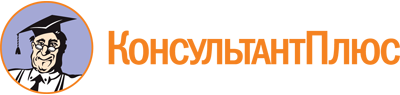 Постановление Правительства РФ от 30.12.2003 N 794
(ред. от 16.02.2023)
"О единой государственной системе предупреждения и ликвидации чрезвычайных ситуаций"Документ предоставлен КонсультантПлюс

www.consultant.ru

Дата сохранения: 29.05.2023
 Список изменяющих документов(в ред. Постановлений Правительства РФ от 27.05.2005 N 335,от 03.10.2006 N 600, от 07.11.2008 N 821, от 10.03.2009 N 219,от 16.07.2009 N 577, от 02.09.2010 N 659, от 08.09.2010 N 702,от 04.02.2011 N 48, от 04.02.2011 N 50, от 31.03.2011 N 226,от 22.12.2011 N 1101, от 18.04.2012 N 340, от 04.09.2012 N 882,от 22.10.2012 N 1082, от 01.11.2012 N 1128, от 19.11.2012 N 1179,от 05.06.2013 N 476, от 18.07.2013 N 605, от 15.02.2014 N 109,от 14.04.2015 N 352, от 19.10.2016 N 1064, от 30.11.2016 N 1267,от 26.01.2017 N 80, от 17.05.2017 N 574, от 18.07.2018 N 840,от 29.11.2018 N 1439, от 28.12.2019 N 1934, от 02.04.2020 N 418,от 12.10.2020 N 1671, от 23.10.2021 N 1817, от 10.12.2021 N 2252,от 16.06.2022 N 1091, от 16.02.2023 N 238)Список изменяющих документов(в ред. Постановлений Правительства РФ от 27.05.2005 N 335,от 03.10.2006 N 600, от 07.11.2008 N 821, от 10.03.2009 N 219,от 16.07.2009 N 577, от 02.09.2010 N 659, от 08.09.2010 N 702,от 04.02.2011 N 48, от 04.02.2011 N 50, от 31.03.2011 N 226,от 22.12.2011 N 1101, от 18.04.2012 N 340, от 04.09.2012 N 882,от 22.10.2012 N 1082, от 01.11.2012 N 1128, от 19.11.2012 N 1179,от 05.06.2013 N 476, от 18.07.2013 N 605, от 15.02.2014 N 109,от 19.10.2016 N 1064, от 30.11.2016 N 1267, от 26.01.2017 N 80,от 17.05.2017 N 574, от 18.07.2018 N 840, от 28.12.2019 N 1934,от 02.04.2020 N 418, от 23.10.2021 N 1817, от 10.12.2021 N 2252,от 16.06.2022 N 1091, от 16.02.2023 N 238)Список изменяющих документов(в ред. Постановлений Правительства РФ от 27.05.2005 N 335,от 03.10.2006 N 600, от 07.11.2008 N 821, от 10.03.2009 N 219,от 16.07.2009 N 577, от 02.09.2010 N 659, от 08.09.2010 N 702,от 04.02.2011 N 48, от 04.02.2011 N 50, от 31.03.2011 N 226,от 18.04.2012 N 340, от 04.09.2012 N 882, от 22.10.2012 N 1082,от 01.11.2012 N 1128, от 05.06.2013 N 476, от 18.07.2013 N 605,от 14.04.2015 N 352, от 19.10.2016 N 1064, от 30.11.2016 N 1267,от 26.01.2017 N 80, от 17.05.2017 N 574, от 29.11.2018 N 1439,от 28.12.2019 N 1934, от 12.10.2020 N 1671, от 23.10.2021 N 1817,от 16.06.2022 N 1091)КонсультантПлюс: примечание.Сокращенное название "Минкомсвязь России" изменено на "Минцифры России".